Приложение 8.Удивительной встречей была с солистом группы «Violets Diadem» Владимиром, он показал ребятам мастер-класс. Ребята остались под большим впечатлением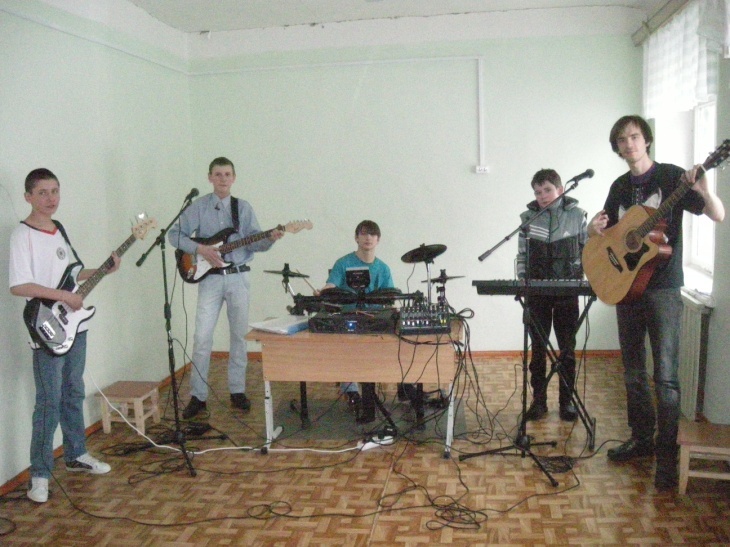 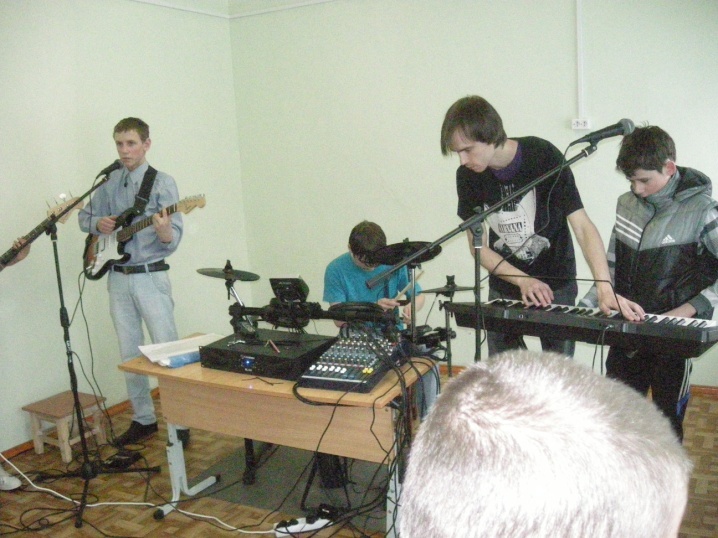 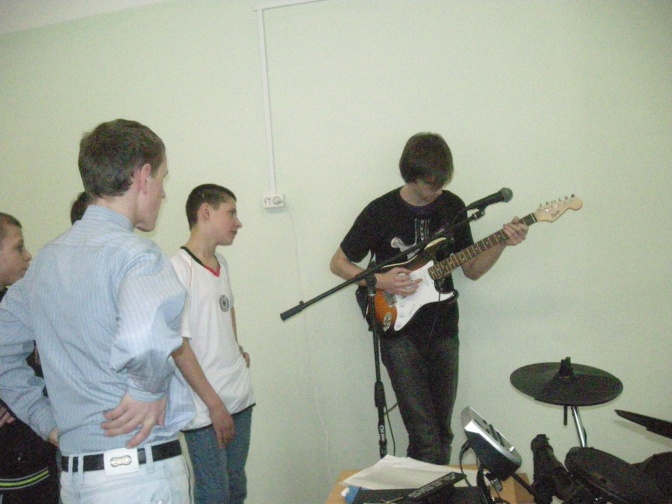 